Miyazaki International CollegeCourse SyllabusSPRING SEMESTER, 2022Course Title ( Credits )​Japanese Photographic Expression And Methods (3 Credits)Course Designation for TCContent TeacherContent TeacherInstructorIain StanleyE-mail addressistanley@sky.miyazaki-mic.ac.jpOffice/Ext1-206 (720)Office hoursMon, Tues & Thur: 16:15-17:15Language TeacherLanguage TeacherInstructorE-mail addressOffice/ExtOffice hoursCourse Description:Course Description:Course Description:​Through an examination of visual communicative structures, as well as hands on photographic techniques, students will develop an understanding of how Japanese photography has influenced and been influenced by Japan’s culture, society and art forms. Although not the primary focus, the course will also compare western photographic traditions with Japanese photographic expression.​Through an examination of visual communicative structures, as well as hands on photographic techniques, students will develop an understanding of how Japanese photography has influenced and been influenced by Japan’s culture, society and art forms. Although not the primary focus, the course will also compare western photographic traditions with Japanese photographic expression.​Through an examination of visual communicative structures, as well as hands on photographic techniques, students will develop an understanding of how Japanese photography has influenced and been influenced by Japan’s culture, society and art forms. Although not the primary focus, the course will also compare western photographic traditions with Japanese photographic expression.Course Goals:Course Goals:Course Goals:To understand Japan’s place in photographic historyTo learn about the role Japan has played in global photographic developmentTo improve intensive reading skillsTo develop summarization skillsTo learn about cameras and photographic techniquesTo learn about the role social media plays in current Japanese photographySmall group discussion skillsSmall group presentation skillsGuided use of various forms of multimediaTo understand Japan’s place in photographic historyTo learn about the role Japan has played in global photographic developmentTo improve intensive reading skillsTo develop summarization skillsTo learn about cameras and photographic techniquesTo learn about the role social media plays in current Japanese photographySmall group discussion skillsSmall group presentation skillsGuided use of various forms of multimediaTo understand Japan’s place in photographic historyTo learn about the role Japan has played in global photographic developmentTo improve intensive reading skillsTo develop summarization skillsTo learn about cameras and photographic techniquesTo learn about the role social media plays in current Japanese photographySmall group discussion skillsSmall group presentation skillsGuided use of various forms of multimediaCourse ScheduleCourse ScheduleCourse ScheduleDayTopicContent/Activities1Introduction/SyllabusIcebreakers
Syllabus explanation2Japan Photographic History / StorytellingReading
Discussion
Moodle work3Japan Photographic History / Storytelling cont’dIntensive Reading Skills
Jigsaw Reading –  J Photo companies4Genres of photographyIntensive Reading
Famous J Photographers
Small group discussions5Genres of photography cont’dPicture discussions
Practical techniques6PortraitureIntensive Reading
Show and tell
Jigsaw handout7Portraiture (cont’d)Depth of Field ApertureCompare and contrast 
smartphones 
Practical techniques8Composition – Leading LinesIntensive Reading
Show and tell
Jigsaw handout9Composition – Leading Lines cont’dCompare and contrast
Practical techniques10Composition – Rule of ThirdsVideo/ multimedia work
Individual Work + Small group presentations11Composition – Rule of ThirdsMultimedia examples of ROT
Famous J exponents of ROT12Colour TheoryPractical aspects of achieving CT
Field work
Student discussion and comparisons13Colour Theory cont’d – Practical ApplicationsMutlimedia examples of famous CT exponents (incl BnW)
Colour wheel comparisons
Chart matching14Understanding your equipmentPractical aspects of understanding gear, incl lenses
Field work
Student discussion and comparisons15Understanding 
GearSmall group discussions
Small group comparisons
Real world examples16Mid-Semester Review Mid-Semester Review17Macro PhotographyReading
Multimedia examples18Macro Photography cont’dPractical aspects of achieving Macro
Field work
Student discussion and comparisons19Monochrome PhotographyPractical aspects of achieving BW
Field work
Student discussion and comparisons20Monochrome Photography cont’dIntensive Reading
Multimedia examples incl. Japanese exponents
Moodle work21Composition Choices – Framing your ideasPractical aspects of achieving ideal composition
Field work
Student discussion and comparisons22Composition Choices – Framing your ideas cont’dJigsaw Reading
Multimedia examples incl. Japanese exponents
Moodle work23Working with modelsPractical aspects of directing
Field work
Student discussion and comparisons24Working with models cont’dRelay Reading
Multimedia examples incl. Japanese exponents
Moodle work25Posing – Light and PositionsPractical aspects of posing
Field work
Student discussion and comparisons26Final Project (Intro)Reading, Info, Questions for clarification27Final Project Reading time
Pactical aspects
Techniques explored28Final Project Reading time
Pactical aspects
Techniques explored29Final Project Reading time
Pactical aspects
Techniques explored30Final Project (presentations)Small group presentations
Small group discussions
exhibition of workFinal ExamRequired Materials:Required Materials:Required Materials:Smartphone/Point and Shoot camera/DSLR Camera (no need to buy a new camera (just use whatever you already have)
Interchangeable lenses (can buy cheaply at Daiso for smartphones)
Folder for handouts
Tablet for use with Moodle 
Smartphone/Point and Shoot camera/DSLR Camera (no need to buy a new camera (just use whatever you already have)
Interchangeable lenses (can buy cheaply at Daiso for smartphones)
Folder for handouts
Tablet for use with Moodle 
Smartphone/Point and Shoot camera/DSLR Camera (no need to buy a new camera (just use whatever you already have)
Interchangeable lenses (can buy cheaply at Daiso for smartphones)
Folder for handouts
Tablet for use with Moodle 
Course Policies (Attendance, etc.)Course Policies (Attendance, etc.)Course Policies (Attendance, etc.)Attendance and ParticipationThe student takes responsibility to manage weekly research, assignments, and projects under the guidance of the teacher. The teacher is available to the student during the teacher’s posted office hours. Assignment DeadlinesAssignments are due according to the syllabus schedule above. Academic IntegrityMIC’s Academic Honesty policy prohibits cheating, fabrication, and plagiarism. The Bulletin and Handbook of Student Information explains this policy. Students should understand it and ask the instructor if they have any questions. Violating the Academic Honesty can result in failing an assignment, being asked to withdraw from the course, or other appropriate actions.Attendance and ParticipationThe student takes responsibility to manage weekly research, assignments, and projects under the guidance of the teacher. The teacher is available to the student during the teacher’s posted office hours. Assignment DeadlinesAssignments are due according to the syllabus schedule above. Academic IntegrityMIC’s Academic Honesty policy prohibits cheating, fabrication, and plagiarism. The Bulletin and Handbook of Student Information explains this policy. Students should understand it and ask the instructor if they have any questions. Violating the Academic Honesty can result in failing an assignment, being asked to withdraw from the course, or other appropriate actions.Attendance and ParticipationThe student takes responsibility to manage weekly research, assignments, and projects under the guidance of the teacher. The teacher is available to the student during the teacher’s posted office hours. Assignment DeadlinesAssignments are due according to the syllabus schedule above. Academic IntegrityMIC’s Academic Honesty policy prohibits cheating, fabrication, and plagiarism. The Bulletin and Handbook of Student Information explains this policy. Students should understand it and ask the instructor if they have any questions. Violating the Academic Honesty can result in failing an assignment, being asked to withdraw from the course, or other appropriate actions.Class Preparation and ReviewClass Preparation and ReviewClass Preparation and ReviewStudents are expected to spend at least one hour reviewing and doing homework and one hour preparing for every hour of lesson time.Students are expected to spend at least one hour reviewing and doing homework and one hour preparing for every hour of lesson time.Students are expected to spend at least one hour reviewing and doing homework and one hour preparing for every hour of lesson time.Grades and Grading StandardsGrades and Grading StandardsGrades and Grading StandardsClasswork and group participation – 25%
In-class projects – 25%
Mid-semester Exam – 20%
Final Exam – 30%Classwork and group participation – 25%
In-class projects – 25%
Mid-semester Exam – 20%
Final Exam – 30%Classwork and group participation – 25%
In-class projects – 25%
Mid-semester Exam – 20%
Final Exam – 30%Methods of Feedback:Methods of Feedback:Methods of Feedback:Email
In-class discussion - Zoom
1-1 appointments available - Zoom
Office Hours - ZoomEmail
In-class discussion - Zoom
1-1 appointments available - Zoom
Office Hours - ZoomEmail
In-class discussion - Zoom
1-1 appointments available - Zoom
Office Hours - ZoomDiploma Policy Objectives:Diploma Policy Objectives:Diploma Policy Objectives:Work completed in this course helps students achieve the following Diploma Policy objective(s):
Diploma Policy Objectives (School of International Liberal Arts)1. Advanced thinking skills (comparison, analysis, synthesis, and evaluation) based on critical thinking (critical and analytic thought)2. The ability to understand and accept different cultures developed through acquisition of a broadknowledge and comparison of the cultures of Japan and other nations3. The ability to identify and solve problems4. Advanced communicative proficiency in both Japanese and English5. Proficiency in the use of information technologyWork completed in this course helps students achieve the following Diploma Policy objective(s):
Diploma Policy Objectives (School of International Liberal Arts)1. Advanced thinking skills (comparison, analysis, synthesis, and evaluation) based on critical thinking (critical and analytic thought)2. The ability to understand and accept different cultures developed through acquisition of a broadknowledge and comparison of the cultures of Japan and other nations3. The ability to identify and solve problems4. Advanced communicative proficiency in both Japanese and English5. Proficiency in the use of information technologyWork completed in this course helps students achieve the following Diploma Policy objective(s):
Diploma Policy Objectives (School of International Liberal Arts)1. Advanced thinking skills (comparison, analysis, synthesis, and evaluation) based on critical thinking (critical and analytic thought)2. The ability to understand and accept different cultures developed through acquisition of a broadknowledge and comparison of the cultures of Japan and other nations3. The ability to identify and solve problems4. Advanced communicative proficiency in both Japanese and English5. Proficiency in the use of information technologyNotes:Notes:Notes: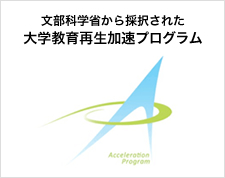 Advanced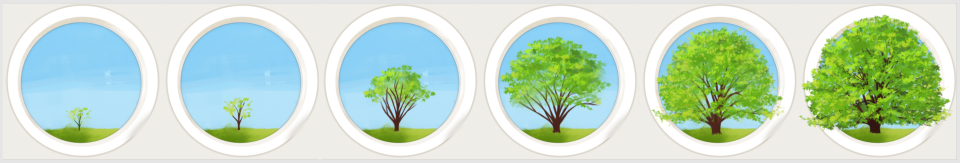 ProficientDevelopingEmergingNo AttemptCritical ThinkingAbility to Identify & Solve ProblemsInsightful comments in class discussionsStudent shows proven ability to analyze data, gather and assess resources, and disseminate opinions in a scholarly manner.Able to contribute to class discussions, and to perform a basic analysis of data, gather and assess resources, and express opinions in an adequate manner.Beginning to visualize the ways in which information can be combined and applied to solving a given problem, but struggles with complex and relationshipsStudent shows motivation but must learn the concepts and mechanisms that apply to critical thinking, such as information gathering, assessment and synthesisInsufficient effort or evidence of achievementCritical ThinkingInformation GatheringInsightful comments in class discussionsStudent shows proven ability to analyze data, gather and assess resources, and disseminate opinions in a scholarly manner.Able to contribute to class discussions, and to perform a basic analysis of data, gather and assess resources, and express opinions in an adequate manner.Beginning to visualize the ways in which information can be combined and applied to solving a given problem, but struggles with complex and relationshipsStudent shows motivation but must learn the concepts and mechanisms that apply to critical thinking, such as information gathering, assessment and synthesisInsufficient effort or evidence of achievementCritical ThinkingAssessment of CredibilityInsightful comments in class discussionsStudent shows proven ability to analyze data, gather and assess resources, and disseminate opinions in a scholarly manner.Able to contribute to class discussions, and to perform a basic analysis of data, gather and assess resources, and express opinions in an adequate manner.Beginning to visualize the ways in which information can be combined and applied to solving a given problem, but struggles with complex and relationshipsStudent shows motivation but must learn the concepts and mechanisms that apply to critical thinking, such as information gathering, assessment and synthesisInsufficient effort or evidence of achievementAdvanced Communication ProficiencyPublic SpeakingSpeaking is clear, using a broad range of vocabulary and relative jargon. Student uses appropriate social cues and nuance.Able to create a relevant response when asked to express an opinion or respond to a complicated situation, but pronunciation and grammar can often make responses and explanations unclear to a listener and must be interpreted.Able to answer questions and give basic information. However, inconsistent pronunciation, intonation and stress may sometimes make their responses difficult o understand or interpret.Student is unsuccessful or finds it very difficult when attempting to explain an opinion or respond to a complicated scenario. The response may be limited to a single sentence or part of a sentence.Insufficient effort or evidence of achievementAdvanced Communication ProficiencySocial SkillsSpeaking is clear, using a broad range of vocabulary and relative jargon. Student uses appropriate social cues and nuance.Able to create a relevant response when asked to express an opinion or respond to a complicated situation, but pronunciation and grammar can often make responses and explanations unclear to a listener and must be interpreted.Able to answer questions and give basic information. However, inconsistent pronunciation, intonation and stress may sometimes make their responses difficult o understand or interpret.Student is unsuccessful or finds it very difficult when attempting to explain an opinion or respond to a complicated scenario. The response may be limited to a single sentence or part of a sentence.Insufficient effort or evidence of achievementAdvanced Communication ProficiencyProfessional SkillsSpeaking is clear, using a broad range of vocabulary and relative jargon. Student uses appropriate social cues and nuance.Able to create a relevant response when asked to express an opinion or respond to a complicated situation, but pronunciation and grammar can often make responses and explanations unclear to a listener and must be interpreted.Able to answer questions and give basic information. However, inconsistent pronunciation, intonation and stress may sometimes make their responses difficult o understand or interpret.Student is unsuccessful or finds it very difficult when attempting to explain an opinion or respond to a complicated scenario. The response may be limited to a single sentence or part of a sentence.Insufficient effort or evidence of achievementGlobal PerspectivesCultural RelevancyFully engaged in current events and shows and understanding of social inequalities and cultural differences.Student is aware of current events and world cultures, but is unable to apply macro-level situations to her/his own life.Exhibits interest and intrigue in current events and world culture, but has difficulty understanding relevancy.Student expresses one-sided ideals from an ethnocentric point of view. Completely lacks awareness of world issues or events.Insufficient effort or evidence of achievementGlobal PerspectivesAwareness of Current Events & Global IssuesFully engaged in current events and shows and understanding of social inequalities and cultural differences.Student is aware of current events and world cultures, but is unable to apply macro-level situations to her/his own life.Exhibits interest and intrigue in current events and world culture, but has difficulty understanding relevancy.Student expresses one-sided ideals from an ethnocentric point of view. Completely lacks awareness of world issues or events.Insufficient effort or evidence of achievementEnglish Language AbilityReadingExhibits fluency/near fluency in speaking and writing.  Grammar and reading ability similar to native English speaker. Able to use context clues when faced with unfamiliar vocabulary.Proficient English ability; relies mainly on familiar vocabulary.  Should be encouraged to advance beyond comfort zone.Adequate English ability; must reference dictionary oftenStudent has some English ability, but lacks confidence in using and understanding.  Very limited vocabulary knowledge, struggles with grammar and pronunciation  Unable to form questionsInsufficient effort or evidence of achievementEnglish Language AbilityWritingExhibits fluency/near fluency in speaking and writing.  Grammar and reading ability similar to native English speaker. Able to use context clues when faced with unfamiliar vocabulary.Proficient English ability; relies mainly on familiar vocabulary.  Should be encouraged to advance beyond comfort zone.Adequate English ability; must reference dictionary oftenStudent has some English ability, but lacks confidence in using and understanding.  Very limited vocabulary knowledge, struggles with grammar and pronunciation  Unable to form questionsInsufficient effort or evidence of achievementEnglish Language AbilityOral CommunicationExhibits fluency/near fluency in speaking and writing.  Grammar and reading ability similar to native English speaker. Able to use context clues when faced with unfamiliar vocabulary.Proficient English ability; relies mainly on familiar vocabulary.  Should be encouraged to advance beyond comfort zone.Adequate English ability; must reference dictionary oftenStudent has some English ability, but lacks confidence in using and understanding.  Very limited vocabulary knowledge, struggles with grammar and pronunciation  Unable to form questionsInsufficient effort or evidence of achievementJapanese Language AbilityReadingAble to express one’s self clearly and succinctly both in writing and orally. Able to use context clues when faced with unfamiliar vocabulary.Proficient oral and written communication; relies mainly on familiar vocabulary.  Should be encouraged to advance beyond comfort zone.Adequate oral and written communication; tends to have difficulty clearly expressing ideas.Student shows a lack of confidence in writing, reading, and oral communication.  Very limited vocabulary knowledge, struggles with grammar Unable to form questionsInsufficient effort or evidence of achievementJapanese Language AbilityWritingAble to express one’s self clearly and succinctly both in writing and orally. Able to use context clues when faced with unfamiliar vocabulary.Proficient oral and written communication; relies mainly on familiar vocabulary.  Should be encouraged to advance beyond comfort zone.Adequate oral and written communication; tends to have difficulty clearly expressing ideas.Student shows a lack of confidence in writing, reading, and oral communication.  Very limited vocabulary knowledge, struggles with grammar Unable to form questionsInsufficient effort or evidence of achievementJapanese Language AbilityOral CommunicationAble to express one’s self clearly and succinctly both in writing and orally. Able to use context clues when faced with unfamiliar vocabulary.Proficient oral and written communication; relies mainly on familiar vocabulary.  Should be encouraged to advance beyond comfort zone.Adequate oral and written communication; tends to have difficulty clearly expressing ideas.Student shows a lack of confidence in writing, reading, and oral communication.  Very limited vocabulary knowledge, struggles with grammar Unable to form questionsInsufficient effort or evidence of achievement